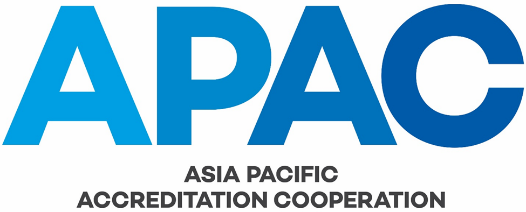 MRA APPLICATION FORM(Please refer to the notes in Appendix 1 for guidance)ORGANISATION DETAILSEVALUATION REQUESTPlease indicate (☒) the areas for which APAC MRA signatory status is sought:Pre-Evaluation Visit Preferred DateBACKGROUND INFORMATION(Please note: Some of the information requested in this Application Form may duplicate and/or summarise information that is required to be provided in the Template Report IAF/ILAC-A3 that is one of the documents needed to support this Application – see Appendix 2. This is for ease of reference for the APAC MRA MC to consider the Application and does not absolve the applicant of the responsibility to fully complete IAF/ILAC-A3.)Does your organisation have a bilateral arrangement with another accreditation body?21.	Accreditation Programs REQUIRED DOCUMENTATION21.	The documentation detailed in APAC MRA-001 must be provided to the team leader before any MRA evaluation (or pre-evaluation) is scheduled.22. 	Have the following documents been supplied?DECLARATION	I hereby declare that the above information is correct. I further declare that I understand the provisions of the APAC MRA and accept that the evaluation will be conducted in accordance with the procedures and requirements set out in APAC MRA-001. The organisation accepts that determination of whether to conduct an on-site visit may also be based on the political, economic or environmental conditions of the applicant’s economy. When it is determined that the team may face unsafe conditions, the on-site visit may be delayed until there are more favourable conditions. This might have an impact on the application and on the MRA status of the applicant according to the MRA procedures and requirements.The organisation agrees that it shall continue to be bound by and at all times abide by the APAC Constitution and APAC rules and regulations. The organisation also agrees to meet the evaluation expenses as detailed in Section 6 of APAC MRA-001. The application, including all supporting information, should be emailed to secretariat@apac-accreditation.orgAppendix 1:  Guidance to Applicants 1.	The application form shall be completed in English and sent to the APAC Secretariat who shall forward copies to the APAC MRA Management Committee.2.	In the application form, the representative of the applicant body signs to indicate that (s)he understands the provisions of the APAC MRA and accepts that the evaluation will be conducted in accordance with the requirements and procedures set out in APAC MRA-001.3.	An initial applicant shall complete all sections of the application from. An applicant for an extension to its scope of recognition shall complete all sections relevant for the requested extension.4.	The required documents (Set A, Set B) (see APAC MRA-001) shall describe in full the operation of the applicant body relevant to the scope of the requested evaluation. Set A documents shall be provided in English, which is the official language for APAC evaluations. (Note: If these documents have been translated, they are not considered as legally binding when documents in the native language exist.)  Set B documents shall be supplied as published.Table 1: Accreditation services provided(Please complete the table below with details of the accreditation services provided by your organisation.)Application Type:Please tick as appropriateApplication to Become a Signatory to the APAC Mutual Recognition Arrangement (APAC MRA)Application to Extend Scope of Recognition Secretariat check onlyName of Organisation: Organisation acronym:Head office address:Economy/Country:Designated representative to APAC:Position within organisation: Telephone:Facsimile:Email:Website:If you have offices other than the Head Office, please attach a list of the addresses of all other offices.If you have offices other than the Head Office, please attach a list of the addresses of all other offices.Biobanking - ISO 20387Calibration - ISO/IEC 17025Certification - Management systems – ISO/IEC 17021-1Anti-bribery management systems (ISO 37001)Business continuity management systems (ISO 22301)Energy management systems (ISO 50001)Environmental management systems (ISO 14001)Food safety management systems (ISO 22000)Food Safety System Certification 22000 (FSSC 22000)Information security management systems (ISO 27001)Medical device quality management systems (ISO 13483)Occupational health and safety management systems (ISO 45001)Quality management systems (ISO 9001)Quality and Safety System for Specialty Feed Ingredients (FAMI-QS)Certification - Product, process and services - ISO/IEC 17065Global G.A.P IFA CPCCsCertification - Persons – ISO/IEC 17024IPC Management System AuditorsInspection - ISO/IEC 17020Medical testing - ISO 15189Proficiency Testing Providers - ISO/IEC 17043Reference Material Producers - ISO 17034Testing - ISO/IEC 17025Validation and Verification – ISO/IEC 17029Validation/verification of environmental information – ISO 14065:2020GHG Validation/Verification - ISO 14065:2013ICAO-CORSIAIs a pre-evaluation visit requested?Yes No Preferred Month/Year (if any) for Pre-Evaluation/EvaluationMonth: ………. Year: ………. Is your organisation a signatory to an MLA/MRA of other IAF or ILAC recognised region?Is your organisation a signatory to an MLA/MRA of other IAF or ILAC recognised region?Is your organisation a signatory to an MLA/MRA of other IAF or ILAC recognised region?Is your organisation a signatory to an MLA/MRA of other IAF or ILAC recognised region?Is your organisation a signatory to an MLA/MRA of other IAF or ILAC recognised region?Is your organisation a signatory to an MLA/MRA of other IAF or ILAC recognised region?Yes NoIf “Yes”, please provide the scope of the organisation’s recognition in this arrangement (e.g. testing, calibration, etc.) and the date on which it entered into the arrangement. Please provide details as shown in the following example. MRAScopeDate Enterede.g. ILACe.g. testinge.g. 2006e.g. calibratione.g. 2006e.g. IAACe.g. testing (incl ISO 15189)e.g. 2008e.g. calibratione.g. 2008e.g. inspectione.g. 2012e.g. product certificatione.g. 2010e.g. IAFe.g. product certificatione.g. 2010Yes NoIf “Yes”, please attach details. If “Yes”, please attach details. If “Yes”, please attach details. Details attached:Details attached:Details attached:Does the economy have access to a system of measurement standards traceable to SI units?YesNoThrough which institution(s)? (This may include through overseas institutions.)Through which institution(s)? (This may include through overseas institutions.)Through which institution(s)? (This may include through overseas institutions.)Through which institution(s)? (This may include through overseas institutions.)Through which institution(s)? (This may include through overseas institutions.)18.Are you and accredited CABs required to participate in relevant proficiency testing programs?YesNoDo you and accredited CABs participate in APAC proficiency testing programs? YesNo19.Do you participate in relevant international technical activities? YesNo(e.g. APAC Technical Committees, IAF or ILAC Committees, ISO/CASCO activities, etc)If “Yes”, please list the activities and the years in which the organisation has been involved:If “Yes”, please list the activities and the years in which the organisation has been involved:If “Yes”, please list the activities and the years in which the organisation has been involved:If “Yes”, please list the activities and the years in which the organisation has been involved:If “Yes”, please list the activities and the years in which the organisation has been involved:If “Yes”, please list the activities and the years in which the organisation has been involved:20.	Please complete Table 1 at the end of this form to give details of the accreditation services your organisation providesPlease complete Table 1 at the end of this form to give details of the accreditation services your organisation providesPlease complete Table 1 at the end of this form to give details of the accreditation services your organisation providesPlease complete Table 1 at the end of this form to give details of the accreditation services your organisation providesPlease complete Table 1 at the end of this form to give details of the accreditation services your organisation provides(a)	For Laboratory Accreditation Programs (incl. ISO 15189)(a)	For Laboratory Accreditation Programs (incl. ISO 15189)(a)	For Laboratory Accreditation Programs (incl. ISO 15189)(a)	For Laboratory Accreditation Programs (incl. ISO 15189)(a)	For Laboratory Accreditation Programs (incl. ISO 15189)(a)	For Laboratory Accreditation Programs (incl. ISO 15189)(a)	For Laboratory Accreditation Programs (incl. ISO 15189)(a)	For Laboratory Accreditation Programs (incl. ISO 15189)In what year did the program(s) commence?In what year did the program(s) commence?In what year did the program(s) commence?Year:To what extent does the program meet the requirements of ISO/IEC 17011?Fully:Partially:Partially:Partially:Target date for full implementation of ISO/IEC 17011?Target date for full implementation of ISO/IEC 17011?Target date for full implementation of ISO/IEC 17011?Year:At what intervals are accredited laboratories routinely fully reassessed?At what intervals are accredited laboratories routinely fully reassessed?At what intervals are accredited laboratories routinely fully reassessed?At what intervals are accredited laboratories routinely fully reassessed?Please state the approximate number of assessments carried out to date.Please state the approximate number of assessments carried out to date.Please state the approximate number of assessments carried out to date.Please state the approximate number of assessments carried out to date.Please state the approximate number of assessments carried out to date.What percentage of accredited organisations have been through a full cycle of initial assessment to reassessment?What percentage of accredited organisations have been through a full cycle of initial assessment to reassessment?What percentage of accredited organisations have been through a full cycle of initial assessment to reassessment?What percentage of accredited organisations have been through a full cycle of initial assessment to reassessment?What percentage of accredited organisations have been through a full cycle of initial assessment to reassessment?(b)	For Inspection Body Accreditation Programs(b)	For Inspection Body Accreditation Programs(b)	For Inspection Body Accreditation Programs(b)	For Inspection Body Accreditation Programs(b)	For Inspection Body Accreditation Programs(b)	For Inspection Body Accreditation Programs(b)	For Inspection Body Accreditation Programs(b)	For Inspection Body Accreditation ProgramsIn what year did the program(s) commence?In what year did the program(s) commence?In what year did the program(s) commence?Year:To what extent does the program meet the requirements of ISO/IEC 17011?Fully:Partially:Partially:Partially:Target date for full implementation of ISO/IEC 17011?Target date for full implementation of ISO/IEC 17011?Target date for full implementation of ISO/IEC 17011?Year:At what intervals are accredited inspection bodies routinely fully reassessed?At what intervals are accredited inspection bodies routinely fully reassessed?At what intervals are accredited inspection bodies routinely fully reassessed?At what intervals are accredited inspection bodies routinely fully reassessed?Please state the approximate number of assessments carried out to date.Please state the approximate number of assessments carried out to date.Please state the approximate number of assessments carried out to date.Please state the approximate number of assessments carried out to date.Please state the approximate number of assessments carried out to date.What percentage of accredited organisations have been through a full cycle of initial assessment to reassessment?What percentage of accredited organisations have been through a full cycle of initial assessment to reassessment?What percentage of accredited organisations have been through a full cycle of initial assessment to reassessment?What percentage of accredited organisations have been through a full cycle of initial assessment to reassessment?What percentage of accredited organisations have been through a full cycle of initial assessment to reassessment?(d)	For Reference Material Producer Accreditation Programs(d)	For Reference Material Producer Accreditation Programs(d)	For Reference Material Producer Accreditation Programs(d)	For Reference Material Producer Accreditation Programs(d)	For Reference Material Producer Accreditation Programs(d)	For Reference Material Producer Accreditation Programs(d)	For Reference Material Producer Accreditation Programs(d)	For Reference Material Producer Accreditation ProgramsIn what year did the program(s) commence?In what year did the program(s) commence?In what year did the program(s) commence?Year:To what extent does the program meet the requirements of ISO/IEC 17011?Fully:Partially:Partially:Partially:Target date for full implementation of ISO/IEC 17011?Target date for full implementation of ISO/IEC 17011?Target date for full implementation of ISO/IEC 17011?Year:At what intervals are accredited reference material producers routinely fully reassessed?At what intervals are accredited reference material producers routinely fully reassessed?At what intervals are accredited reference material producers routinely fully reassessed?At what intervals are accredited reference material producers routinely fully reassessed?Please state the approximate number of assessments carried out to date.Please state the approximate number of assessments carried out to date.Please state the approximate number of assessments carried out to date.Please state the approximate number of assessments carried out to date.Please state the approximate number of assessments carried out to date.What percentage of accredited organisations have been through a full cycle of initial assessment to reassessment?What percentage of accredited organisations have been through a full cycle of initial assessment to reassessment?What percentage of accredited organisations have been through a full cycle of initial assessment to reassessment?What percentage of accredited organisations have been through a full cycle of initial assessment to reassessment?What percentage of accredited organisations have been through a full cycle of initial assessment to reassessment? (e)	For Proficiency Testing Provider Accreditation Programs (e)	For Proficiency Testing Provider Accreditation Programs (e)	For Proficiency Testing Provider Accreditation Programs (e)	For Proficiency Testing Provider Accreditation Programs (e)	For Proficiency Testing Provider Accreditation Programs (e)	For Proficiency Testing Provider Accreditation Programs (e)	For Proficiency Testing Provider Accreditation Programs (e)	For Proficiency Testing Provider Accreditation ProgramsIn what year did the program(s) commence?In what year did the program(s) commence?In what year did the program(s) commence?Year:To what extent does the program meet the requirements of ISO/IEC 17011?Fully:Partially:Partially:Partially:Target date for full implementation of ISO/IEC 17011?Target date for full implementation of ISO/IEC 17011?Target date for full implementation of ISO/IEC 17011?Year:At what intervals are accredited proficiency testing providers routinely fully reassessed?At what intervals are accredited proficiency testing providers routinely fully reassessed?At what intervals are accredited proficiency testing providers routinely fully reassessed?At what intervals are accredited proficiency testing providers routinely fully reassessed?Please state the approximate number of assessments carried out to date.Please state the approximate number of assessments carried out to date.Please state the approximate number of assessments carried out to date.Please state the approximate number of assessments carried out to date.Please state the approximate number of assessments carried out to date.What percentage of accredited organisations have been through a full cycle of initial assessment to reassessment?What percentage of accredited organisations have been through a full cycle of initial assessment to reassessment?What percentage of accredited organisations have been through a full cycle of initial assessment to reassessment?What percentage of accredited organisations have been through a full cycle of initial assessment to reassessment?What percentage of accredited organisations have been through a full cycle of initial assessment to reassessment?(f)	For Management System Certification Accreditation Programs(f)	For Management System Certification Accreditation Programs(f)	For Management System Certification Accreditation Programs(f)	For Management System Certification Accreditation Programs(f)	For Management System Certification Accreditation Programs(f)	For Management System Certification Accreditation Programs(f)	For Management System Certification Accreditation Programs(f)	For Management System Certification Accreditation ProgramsIn what year did the program(s) commence?In what year did the program(s) commence?In what year did the program(s) commence?Year:To what extent does the program meet the requirements of ISO/IEC 17011?Fully:Partially:Partially:Partially:Target date for full implementation of ISO/IEC 17011?Target date for full implementation of ISO/IEC 17011?Target date for full implementation of ISO/IEC 17011?Year:At what intervals are accredited management system certification bodies routinely fully reassessed?At what intervals are accredited management system certification bodies routinely fully reassessed?At what intervals are accredited management system certification bodies routinely fully reassessed?At what intervals are accredited management system certification bodies routinely fully reassessed?Please state the approximate number of assessments carried out to date.Please state the approximate number of assessments carried out to date.Please state the approximate number of assessments carried out to date.Please state the approximate number of assessments carried out to date.Please state the approximate number of assessments carried out to date.What percentage of accredited organisations have been through a full cycle of initial assessment to reassessment?What percentage of accredited organisations have been through a full cycle of initial assessment to reassessment?What percentage of accredited organisations have been through a full cycle of initial assessment to reassessment?What percentage of accredited organisations have been through a full cycle of initial assessment to reassessment?What percentage of accredited organisations have been through a full cycle of initial assessment to reassessment?(g)	For Product Certification Accreditation Programs(g)	For Product Certification Accreditation Programs(g)	For Product Certification Accreditation Programs(g)	For Product Certification Accreditation Programs(g)	For Product Certification Accreditation Programs(g)	For Product Certification Accreditation Programs(g)	For Product Certification Accreditation Programs(g)	For Product Certification Accreditation ProgramsIn what year did the program(s) commence?In what year did the program(s) commence?In what year did the program(s) commence?Year:To what extent does the program meet the requirements of ISO/IEC 17011?Fully:Partially:Partially:Partially:Target date for full implementation of ISO/IEC 17011?Target date for full implementation of ISO/IEC 17011?Target date for full implementation of ISO/IEC 17011?Year:At what intervals are accredited product certification bodies routinely fully reassessed?At what intervals are accredited product certification bodies routinely fully reassessed?At what intervals are accredited product certification bodies routinely fully reassessed?At what intervals are accredited product certification bodies routinely fully reassessed?Please state the approximate number of assessments carried out to date.Please state the approximate number of assessments carried out to date.Please state the approximate number of assessments carried out to date.Please state the approximate number of assessments carried out to date.Please state the approximate number of assessments carried out to date.What percentage of accredited organisations have been through a full cycle of initial assessment to reassessment?What percentage of accredited organisations have been through a full cycle of initial assessment to reassessment?What percentage of accredited organisations have been through a full cycle of initial assessment to reassessment?What percentage of accredited organisations have been through a full cycle of initial assessment to reassessment?What percentage of accredited organisations have been through a full cycle of initial assessment to reassessment?(h)	For Persons Certification Accreditation Programs(h)	For Persons Certification Accreditation Programs(h)	For Persons Certification Accreditation Programs(h)	For Persons Certification Accreditation Programs(h)	For Persons Certification Accreditation Programs(h)	For Persons Certification Accreditation Programs(h)	For Persons Certification Accreditation Programs(h)	For Persons Certification Accreditation ProgramsIn what year did the program(s) commence?In what year did the program(s) commence?In what year did the program(s) commence?Year:To what extent does the program meet the requirements of ISO/IEC 17011?Fully:Partially:Partially:Partially:Target date for full implementation of ISO/IEC 17011?Target date for full implementation of ISO/IEC 17011?Target date for full implementation of ISO/IEC 17011?Year:At what intervals are accredited persons certification bodies routinely fully reassessed?At what intervals are accredited persons certification bodies routinely fully reassessed?At what intervals are accredited persons certification bodies routinely fully reassessed?At what intervals are accredited persons certification bodies routinely fully reassessed?Please state the approximate number of assessments carried out to date.Please state the approximate number of assessments carried out to date.Please state the approximate number of assessments carried out to date.Please state the approximate number of assessments carried out to date.Please state the approximate number of assessments carried out to date.What percentage of accredited organisations have been through a full cycle of initial assessment to reassessment?What percentage of accredited organisations have been through a full cycle of initial assessment to reassessment?What percentage of accredited organisations have been through a full cycle of initial assessment to reassessment?What percentage of accredited organisations have been through a full cycle of initial assessment to reassessment?What percentage of accredited organisations have been through a full cycle of initial assessment to reassessment?(i)	For GHG Validation/Verification Accreditation Programs (ISO 14065:2013)(i)	For GHG Validation/Verification Accreditation Programs (ISO 14065:2013)(i)	For GHG Validation/Verification Accreditation Programs (ISO 14065:2013)(i)	For GHG Validation/Verification Accreditation Programs (ISO 14065:2013)(i)	For GHG Validation/Verification Accreditation Programs (ISO 14065:2013)(i)	For GHG Validation/Verification Accreditation Programs (ISO 14065:2013)(i)	For GHG Validation/Verification Accreditation Programs (ISO 14065:2013)(i)	For GHG Validation/Verification Accreditation Programs (ISO 14065:2013)In what year did the program(s) commence?In what year did the program(s) commence?In what year did the program(s) commence?Year:To what extent does the program meet the requirements of ISO/IEC 17011?Fully:Partially:Partially:Partially:Target date for full implementation of ISO/IEC 17011?Target date for full implementation of ISO/IEC 17011?Target date for full implementation of ISO/IEC 17011?Year:At what intervals are accredited GHG validation/verification bodies routinely fully reassessed?At what intervals are accredited GHG validation/verification bodies routinely fully reassessed?At what intervals are accredited GHG validation/verification bodies routinely fully reassessed?At what intervals are accredited GHG validation/verification bodies routinely fully reassessed?Please state the approximate number of assessments carried out to date.Please state the approximate number of assessments carried out to date.Please state the approximate number of assessments carried out to date.Please state the approximate number of assessments carried out to date.Please state the approximate number of assessments carried out to date.What percentage of accredited organisations have been through a full cycle of initial assessment to reassessment?What percentage of accredited organisations have been through a full cycle of initial assessment to reassessment?What percentage of accredited organisations have been through a full cycle of initial assessment to reassessment?What percentage of accredited organisations have been through a full cycle of initial assessment to reassessment?What percentage of accredited organisations have been through a full cycle of initial assessment to reassessment?(i)	For Validation/Verification Accreditation Programs(i)	For Validation/Verification Accreditation Programs(i)	For Validation/Verification Accreditation Programs(i)	For Validation/Verification Accreditation Programs(i)	For Validation/Verification Accreditation Programs(i)	For Validation/Verification Accreditation Programs(i)	For Validation/Verification Accreditation Programs(i)	For Validation/Verification Accreditation ProgramsIn what year did the program(s) commence?In what year did the program(s) commence?In what year did the program(s) commence?Year:To what extent does the program meet the requirements of ISO/IEC 17011?Fully:Partially:Partially:Partially:Target date for full implementation of ISO/IEC 17011?Target date for full implementation of ISO/IEC 17011?Target date for full implementation of ISO/IEC 17011?Year:At what intervals are accredited validation/verification bodies routinely fully reassessed?At what intervals are accredited validation/verification bodies routinely fully reassessed?At what intervals are accredited validation/verification bodies routinely fully reassessed?At what intervals are accredited validation/verification bodies routinely fully reassessed?Please state the approximate number of assessments carried out to date.Please state the approximate number of assessments carried out to date.Please state the approximate number of assessments carried out to date.Please state the approximate number of assessments carried out to date.Please state the approximate number of assessments carried out to date.What percentage of accredited organisations have been through a full cycle of initial assessment to reassessment?What percentage of accredited organisations have been through a full cycle of initial assessment to reassessment?What percentage of accredited organisations have been through a full cycle of initial assessment to reassessment?What percentage of accredited organisations have been through a full cycle of initial assessment to reassessment?What percentage of accredited organisations have been through a full cycle of initial assessment to reassessment?Set A Documents (in English)General:Self-evaluation report against ISO/IEC 17011 and other APAC requirements by completing the template given in IAF/ILAC A3;Yes / NoThe applicant body’s quality documentation in which its policies and procedures, and the responsibility for implementation of the quality system are clearly described;Yes / NoAccreditation criteria and associated generally applicable technical criteria that the applicant body publishes;Yes / NoAll other general criteria published which include formal rules or regulations affecting the applicant body’s operation and the responsibilities and obligations of its accredited organisations;Yes / NoA checklist or other cross-reference showing the applicant body’s compliance with the requirements of the relevant ISO(/IEC) standard(s) using APAC FMRA-019 Accreditation Body Evaluation Documentation Checklist;Yes / NoDetails of any organisations to which assessment activities are sub-contracted, either routinely or from time-to-time (if not included in 1. above);Yes / NoDetailed scopes of accreditation (or draft scopes of accreditation) of all CABs to be visited during the evaluation visit.Yes / NoSpecificThe written guidance, if any, provided for the calculation of measurement uncertainty for calibration laboratories, testing laboratories and RMPs;Yes / NoIf applicable, the policy statement on the use of peer inspectors for inspection body assessments (if not included in 1. above);Yes / NoOperational procedures covering proficiency testing, including criteria for statistical evaluation and corrective action procedures;Yes / NoSummary listing of all proficiency testing activity undertaken in the last two years by accredited (and applicant) organisations;Yes / NoThe policy for measurement traceability routes (if not included in 1. above);Yes / NoList of international comparisons in which the economy’s national metrology institute (NMI) has been involved Yes / NoSet B DocumentsAny other documentation that describes the mechanics of operation of the accreditation system, including annual reports, questionnaires, newsletters, guidance documents, summary reports of proficiency testing programs (where applicable), etc;Yes / NoA copy of the applicant body’s directory or other listings providing the name and scope of accreditation of each accredited organisation. If the directory is published through the Internet, the web site address of the directory should be given;Yes / NoDescriptions of any separate functions or affiliations of the applicant body to activities other than accreditation (such as standards writing, etc);Yes / NoDescription of the economy’s metrological infrastructure (e.g. national measurement institute or links to any other national measurement institutes);Yes / NoDetails of any formal agreement or recognition to which the applicant body is party either nationally or internationally, including with government authorities, private sector organisations, other accreditation systems, etc, and;Yes / NoReports of any recent evaluations carried out by other relevant organisations.Yes / No(Name)(please print) (Position)(Signature)(Date)ScopeSub ScopeDisciplines, Programmes, Schemes offeredNumber of accreditationsBiobanking - ISO 20387Calibration - ISO/IEC 17025Certification - Management systems – ISO/IEC 17021-1Anti-bribery management systems (ISO 37001)Business continuity management systems (ISO 22301)Energy management systems (ISO 50001)Environmental management systems (ISO 14001)Food safety management systems (ISO 22000)Food Safety System Certification 22000 (FSSC 22000)Information security management systems (ISO 27001)Medical device quality management systems (ISO 13483)Occupational health and safety management systems (ISO 45001)Quality management systems (ISO 9001)Quality and Safety System for Specialty Feed Ingredients (FAMI-QS)Certification - Product, process and services - ISO/IEC 17065Global G.A.P IFA CPCCsCertification - Persons – ISO/IEC 17024IPCInspection - ISO/IEC 17020Medical testing - ISO 15189Proficiency Testing Providers - ISO/IEC 17043Reference Material Producers - ISO 17034Testing - ISO/IEC 17025Validation and Verification - ISO/IEC 17029Validation/verification of environmental information – ISO 14065:2020GHG Validation and Verification - ISO 14065:2013ICAO-CORSIAOther (please specify)